Intro : G / G7 (Block)  [B * B * * h B / h (block)]C Am C Am (avec mélodie au uke)                                CFaire une virée à deux                                                 AmTous les deux sur les che-mins,                                CDans ton automo-bile                                          AmTous les deux, on sera bien                     F                 /            AmEt dans le ciel, il y aura des é-toiles                   F                     /                AmEt du so-leil quand on mettra les voilesG    /   G7 (Block)        [B * B * * h B / h (block)]                                 CS'en aller tous les deux                                AmDans le sud de l'Ita-lie                             CEt voir la vie en bleu                                     AmTout jouer sur un pa-ri                  F                  /           AmToute la nuit danser le Caly-pso                        F                     /         Am Dans un dan-cing avec vue sur l'Ar-noG    /   G7 (Block)        [B * B * * h B / h (block)]                              F         /          DmAu milieu de la nuit, en ca-timini                F               /             CEt va la nove, va la douce vie                 E7        /      AmOn s'en i-ra  toute la vie                              G       /     CDanser le Caly-pso en Ita-lie                    F                  /               AmEt boire al-legretto ma non trop-po,                     F                 /                  G (Block)* Du Campa-ri quand Paris est à l'eau                                                                         *idem G / G7 (Block)         		       C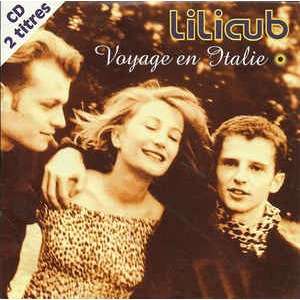 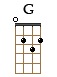 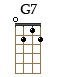 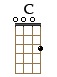 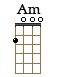 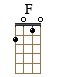 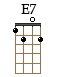 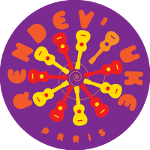 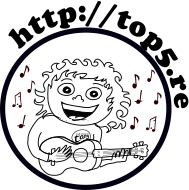 S’en aller au ma-tin                                       AmBoire un dernier marti-ni                                   CEt aller prendre un bain                                    AmSur une plage à Ca-pri                    F                /           Am Voir sur ta peau le soleil se le-ver                 F                    /               AmÀ la Ma-done, envoyer des bai-sersG    /   G7 (Block)        [B * B * * h B / h (block)]                            F         /          DmAu milieu de la nuit, en ca-timini                F               /             CEt va la nove, va la douce vie                 E7         /      AmOn s'en i-ra  toute la vie                           G        /      CDanser le Caly-pso en Ita-lie                      F                   /            AmEt boire al-legretto ma non trop-po,                   F                  /                   G (Block)*Du Campa-ri quand Paris est à l'eauC Am C Am                 F                  /           AmToute la nuit danser le Caly-pso                         F                 /                Am Dans un dan-cing avec vue sur l'Ar-noG    /   G7 (Block)        [B * B * * h B / h (block)]                              F         /          DmAu milieu de la nuit, en ca-timini                  F               /                  CEt va la nove, va la douce vie                E7        /       AmOn s'en i-ra  toute la vie                              G      /      CDanser le Caly-pso en Ita-lie                      F             /                 AmEt boire al-legretto ma non trop-po,                   F                  /                 G (Block)*Du Campa-ri quand Paris est à l'eauC Am (ad libitum avec mélodie au uke en ralentissant)Voyage en Italie  – Lilicub - 1994135 bpm – 4/4 – binaire            Strum : B Bh hBh